                                          Obec  Zámrsky                                         U s n e s e n í   č. 3/2011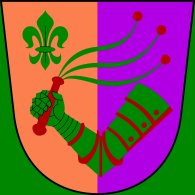 ze  zasedání   zastupitelstva  obce  Zámrsky,   konanéhodne   8.června  2011  na obecním úřadu  v ZámrskáchZastupitelstvo obce  projednalo:Výběr dodavatele na vypracování projektu „Víceúčelové hřiště Zámrsky“ – dle návrhu ing. Radovana Schindlera – se osloví firma   PROJEKTY VODAM  s.r.o.,  Galašova 158,  753 01 Hranice,   ing. Irena PoletinováHospodaření obce za uplynulý kalendářní rok 2010Zastupitelstvo obce  projednalo a vzalo na vědomí:Informaci  z  Úřadu práce Olomouc – pobočka Hranice o zaměstnávání uchazečů o práci formou VPP ve druhém pololetí 2011Informaci  o rozpočtovém opatření  č. 6/2010  ze dne 30.12.2010,   které schválil starosta  pan Pala Arnošt  - na základě delegování pravomoci ZO  na starostu provádět rozpočtová opatření do konce roku 2010Zastupitelstvo obce  po projednání schvaluje :Závěrečný účet obce Zámrsky za rok 2010 včetně Zprávy o přezkoumání hospodaření,  souhlasí s celoročním hospodařením  obce, a to bez výhrad                                                                                                                                                                ( hlasování - pro 4 hlasy)Prodej stavební parcely č. 330/8 o výměře 1103 m2 v k.ú. Zámrsky žadatelům p.                                   za cenu 100,- Kč/m2, za podmínek :Nabyvatel  uhradí náklady spojené se sepisem kupní smlouvy, správní poplatek na vklad vlastnického práva do katastru nemovitostí a veškeré náklady spojené s ověřením podpisu před podpisem kupní smlouvy, nejpozději při podpisu kupní smlouvy Návrh na vklad bude podán po uhrazení kupní ceny a nákladů spojených s prodejem a sepisem kupní smlouvyStavba  RD bude zahájena do  3  let od  nabytí vlastnictví pozemkuStavba  RD bude zkolaudována do  7  let od nabytí vlastnictví pozemku                                                                                                    ( hlasování – pro 4 hlasy )Prodej stavební parcely č. 330/9 o výměře 1178 m2 v k.ú. Zámrsky žadatelům p.                                   za cenu 100,- Kč/m2, za podmínek :Nabyvatel  uhradí náklady spojené se sepisem kupní smlouvy, správní poplatek na vklad vlastnického práva do katastru nemovitostí a veškeré náklady spojené s ověřením podpisu před podpisem kupní smlouvy, nejpozději při podpisu kupní smlouvy Návrh na vklad bude podán po uhrazení kupní ceny a nákladů spojených s prodejem a sepisem kupní smlouvyStavba  RD bude zahájena do   3  let od  nabytí vlastnictví pozemkuStavba  RD bude zkolaudována do   7  let od nabytí vlastnictví pozemku                                                                                                     ( hlasování – pro 4 hlasy)Dodatek č. 3  ke smlouvě o závazku veřejné služby č. 2012100-09  uzavřené dne 2.1.2009 včetně dodatku č.1 mezi Veolia Transport Morava,a.s.  a obcí Zámrsky                                                                                            ( hlasování – pro 5 hlasů)Rozpočtové opatření č. 1/2011 v navrženém znění – návrh úpravy rozpočtu a důvodová zpráva jsou přílohou k zápisu č.1                    ( hlasování –pro 5 hlasů)Obecně závaznou vyhlášku č. 1/2011, kterou se mění a doplňuje OZV č. 3/2010, o místním poplatku za užívání veřejného prostranství        ( hlasování –pro 5 hlasů)Uzavření „Smlouvy o zajištění zpětného odběru elektrozařízení prostřednictvím jejich mobilního svozu“  č. /01/MOB/2011AK7   mezi ASEKOL s.r.o., ČSL. Exilu 2068/8, Praha 4, 14300    a   Obcí Zámrsky    ( hlasování – pro 5 hlasů)Uzavření darovací smlouvy mezi Olomouckým kraje jako dárcem a Obcí Zámrsky jako obdarovaný na bezúplatný převod pozemků p.č.684/2 ostatní plocha  o výměře 177 m2,  p.č.684/3 ostatní plocha  o výměře 8 m2, p.č. 684/4 ostatní plocha  o výměře 8m 2,  p.č. 684/5 ostatní plocha  o výměře 5 m2,  p.č. 2685/2 ostatní plocha  o výměře 26 m2, p.č. 686/2 ostatní plocha  o výměře 1282m2 a  p.č.686/3 ostatní plocha  o výměře 48 m2 vše v k.ú. Zámrsky                                    ( hlasování- pro 5 hlasů)Starosta obce : Pala Arnošt                                          Místostarosta obce :  Pavelka PetrPodpisy:  Zveřejněno na úřední desce: 11.6.2011                                                               Sejmuto: 